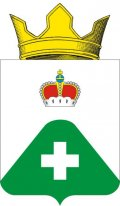 АДМИНИСТРАЦИЯСЕЛЬСКОГО ПОСЕЛЕНИЯ ВЫСОКОВОРАМЕШКОВСКИЙ РАЙОНТВЕРСКАЯ ОБЛАСТЬ__________________________________________________________ПОСТАНОВЛЕНИЕд. Высоково30.04.2020											№36Об окончании отопительного сезона на территории сельского поселения ВысоковоРамешковского района Тверской области	В соответствии со ст. 17 Федерального закона от 06.10.2003 № 131 –ФЗ «Об общих принципах организации местного самоуправления в Российской Федерации» ст. 6 Федерального закона от 27.07.2010 №190 ФЗ «О теплоснабжении», Правилами предоставления коммунальных услуг собственникам и пользователям помещений в многоквартирных домах и жилых домов, утвержденными постановлением Правительства РФ от 06.05.2011 №354, в связи с благоприятным погодным прогнозом, во исполнение постановления Рамешковского района №93-пг от 29.04.2020 «Об окончании отопительного сезона в муниципальном образовании «Рамешковский район» Тверской области», администрация сельского поселения Высоково ПОСТАНОВЛЯЕТ:Завершить отопительный сезон на территории сельского поселения Высоково с 06.05.2019 года.Настоящее постановление подлежит обязательному обнародованию.Настоящее постановление вступает в силу со дня официального обнародования. Контроль по выполнению данного постановления оставляю за собой. Глава сельского поселения Высоково					Е.В.Смородов